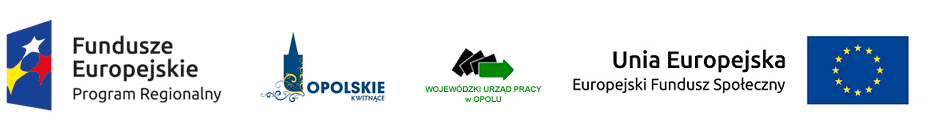 Opracowanie:Justyna ZatajSpecjalista ds.ProgramówWydział Wyboru i Realizacji Projektów PO KL i RPOWojewódzki Urząd Pracy w Opolu Wykaz zmian do „Regulaminu konkursu dotyczącego projektów złożonych w ramach: Osi IX Wysoka jakość edukacji Działanie 9.2 Rozwój kształcenia zawodowego dla poddziałania 9.2.1 Wsparcie kształcenia zawodowego w ramach RPO WO 2014-2020 Nabór I”Wykaz zmian do „Regulaminu konkursu dotyczącego projektów złożonych w ramach: Osi IX Wysoka jakość edukacji Działanie 9.2 Rozwój kształcenia zawodowego dla poddziałania 9.2.1 Wsparcie kształcenia zawodowego w ramach RPO WO 2014-2020 Nabór I”Wykaz zmian do „Regulaminu konkursu dotyczącego projektów złożonych w ramach: Osi IX Wysoka jakość edukacji Działanie 9.2 Rozwój kształcenia zawodowego dla poddziałania 9.2.1 Wsparcie kształcenia zawodowego w ramach RPO WO 2014-2020 Nabór I”Wykaz zmian do „Regulaminu konkursu dotyczącego projektów złożonych w ramach: Osi IX Wysoka jakość edukacji Działanie 9.2 Rozwój kształcenia zawodowego dla poddziałania 9.2.1 Wsparcie kształcenia zawodowego w ramach RPO WO 2014-2020 Nabór I”Lokalizacja w dokumencieTreść przed zmianąTreść po zmianieUzasadnienie dokonywanej zmianyPkt. 9 - Termin, miejsce i forma składania wniosków o dofinansowanie projektuTermin i miejsce:Nabór wniosków o dofinansowanie projektów będzie prowadzony od dnia 19.11.2015r. do dnia 26.11.2015r.Termin i miejsce:Nabór wniosków o dofinansowanie projektów będzie prowadzony od dnia 19.11.2015r. do dnia 10.12.2015r.Decyzja IP RPO WO 2014-2020 wynika z faktu, iż jest to pierwszy nabór w ramach Europejskiego Funduszu Społecznego w okresie programowania 2014-2020, a typy projektów możliwe do realizacji                w ramach Poddziałania 9.2.1                 nie były dotąd wdrażane w województwie opolskim.                      W związku z licznymi pytaniami                 ze strony Wnioskodawców IP RPO WO 2014-2020 postanawia               wyjść naprzeciw potrzebom                                 i oczekiwaniom Wnioskodawców              i wydłużyć termin naboru wniosków o dofinansowanie projektów w ramach Osi                          IX Wysoka jakość edukacji, Działanie 9.2 Rozwój kształcenia zawodowego, Poddziałanie 9.2.1 Wsparcie kształcenia zawodowego w ramach RPO WO 2014-2020,                    w celu umożliwienia potencjalnym Wnioskodawcom lepszego przygotowania wniosku                              o dofinansowanie projektu,                          z datą obowiązywania od dnia 19.11.2015 r.